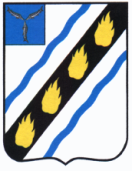 АДМИНИСТРАЦИЯ              
СОВЕТСКОГО МУНИЦИПАЛЬНОГО РАЙОНА САРАТОВСКОЙ ОБЛАСТИПОСТАНОВЛЕНИЕот 08.10.2021 № 572р.п. СтепноеОб утверждении перечня должностных лиц администрации Советского муниципального района, уполномоченных на осуществление муниципального контроля на автомобильном транспорте, городском наземном электрическом транспорте и в дорожном хозяйстве в границах населенных пунктов Советского муниципального района В соответствии с Решением Муниципального Собрания Советского муниципального района от 27.09.2021 № 384 «Об утверждении Положения о муниципальном контроле на автомобильном транспорте, городском наземном электрическом транспорте и в дорожном хозяйстве в границах населенных пунктов Советского муниципального района» и руководствуясь Уставом Советского муниципального района, администрация Советского муниципального района ПОСТАНОВЛЯЕТ:1. Определить отдел промышленности, теплоэнергетического комплекса, капитального строительства и архитектуры администрации Советского муниципального района структурным подразделением, уполномоченным на осуществление муниципального контроля на автомобильном транспорте, городском наземном электрическом транспорте и в дорожном хозяйстве в границах населенных пунктов Советского муниципального района.2. Утвердить перечень должностных лиц администрации Советского муниципального района, уполномоченных на осуществление муниципального контроля на автомобильном транспорте, городском наземном электрическом транспорте и в дорожном хозяйстве в границах населенных пунктов Советского муниципального района (прилагается).3. Сектору информационных технологий и программного обеспечения администрации Советского муниципального района разместить настоящее постановление на официальном сайте администрации Советского муниципального района в информационно-коммуникационной сети «Интернет» в подразделе «Дорожный контроль» раздела «Муниципальный контроль».4. Настоящее постановление вступает в силу с момента его подписания.Глава Советского муниципального района                                                                    С.В. ПименовАверченко Э.О., 5-00-37Перечень должностных лиц администрации Советского муниципального района, уполномоченных на осуществление муниципального контроля на автомобильном транспорте, городском наземном электрическом транспорте и в дорожном хозяйстве в границах населенных пунктов Советского муниципального районаНачальник отдела промышленности, теплоэнергетического комплекса, капитального строительства и архитектуры администрации Советского муниципального района.Главный специалист отдела промышленности, теплоэнергетического комплекса, капитального строительства и архитектуры администрации Советского муниципального района. Верно:Руководитель аппарата                                                                И.Е. ГригорьеваЛИСТ СОГЛАСОВАНИЯПроект постановления: «Об утверждении перечня должностных лиц администрации Советского муниципального района, уполномоченных на осуществление муниципального контроля на автомобильном транспорте, городском наземном электрическом транспорте и в дорожном хозяйстве в границах населенных пунктов Советского муниципального района»Проект внесен: отделом промышленности, теплоэнергетического комплекса, капитального строительства и архитектуры администрации Советского муниципального района 05.10.2021Рассылка: отдел промышленности, ТЭК, капитального строительства и архитектуры – 1 экз., сектор информационных технологий – 1 экз.Исполнитель: Орлова А.А., 5-00-02Приложение к постановлению администрации Советского муниципального районаот __________ № ________ДолжностьДата согласованияЗамечания по проекту документаПодписьФ.И.О.Первый заместитель главы администрации Советского муниципального районаФ.В. КалмыковЗаместитель главы администрацииСоветского муниципального района по экономическим и финансовым вопросамТ.А. ФроловаРуководительаппаратаИ.Е. ГригорьеваНачальник правового отдела П.Ю. ГубкоНачальник отдела промышленности, ТЭК, капитального строительства и архитектуры  Э.О. Аверченко